SALEZJAŃSKIE ZASOLE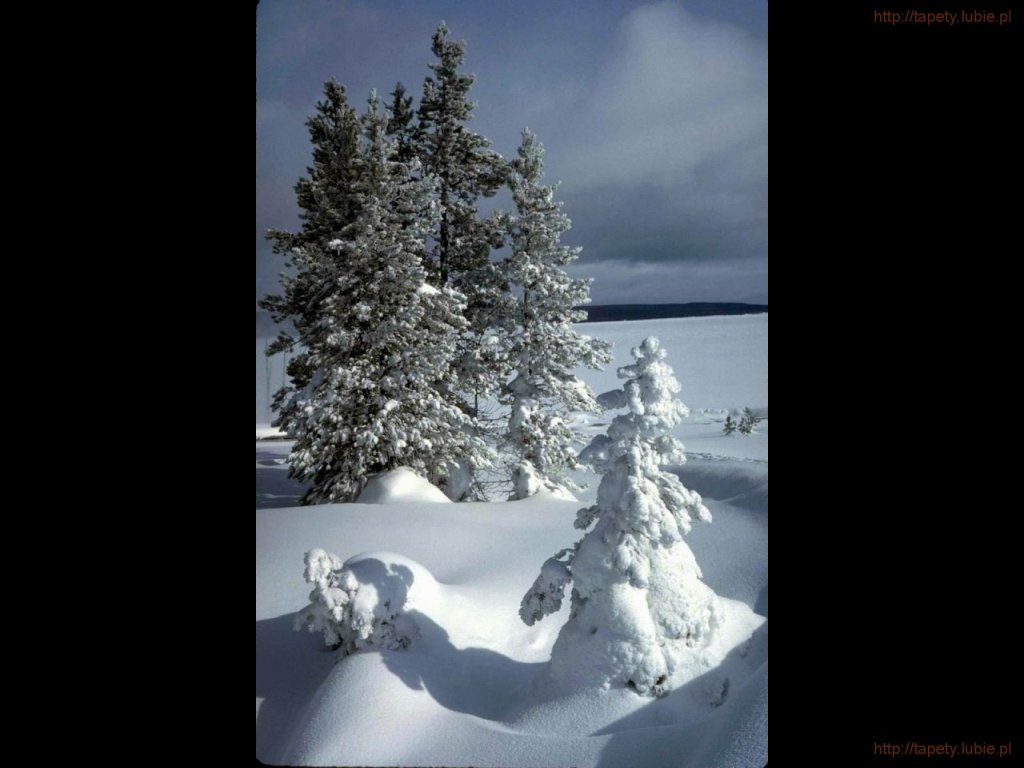 Słowo na niedzielę. Fakt zmartwychwstania nie jest faktem oczywistym dla apostołów i trudno im uwierzyć w to, co słyszą o zmartwychwstaniu ich Mistrza, a nawet rozmawiając z tymi, którzy mieli z Nim styczność. Widzimy apostołów wątpiących, tak jak czasami nam się zdarza wątpić. Przychodzi im jednak z pomocą Duch Święty, który usprawnia ich do działania w Duchu Chrystusa, tak jak przedstawia to w dzisiejszym pierwszym czytaniu postawa pierwszych chrześcijan. Duch Święty wzmacnia ich wiarę i umysły, by mogli nie tylko uwierzyć na podstawie widzenia Zmartwychwstałego, ale głównie na podstawie autorytetu Bożego, który Chrystus zostawił w swoim Kościele. Przykład tzw. niewiernego Tomasza Apostoła pokazuje na czym polega nasza zasługa wiary: „Błogosławieni, którzy nie widzieli, a uwierzyli”, czyli błogosławionym jest każdy z nas, który nie widział Zmartwychwstałego Pana, a jednak uwierzył, bo wie, że Chrystus nie jest kłamcą i oszustem. Zostawił swój Kościół, który realizuje Jego dzieła zbawcze dokonane na krzyżu, ze zmartwychwstaniem jako pieczęcią. Kto nie wierzy w Jego moc zbawczą rozdawaną w Kościele traci wszystko, co Chrystus wysłużył na krzyżu. Pierwszorzędnym owocem tej mocy jest pokój Chrystusowy, który zostaje dany zaraz po zmartwychwstaniu. Jezus przychodząc bowiem do uczniów zamkniętych w wieczerniku mówi do nich: „Pokój wam”. Przypomnijmy sobie, jak wiele razy tego Bożego pokoju kosztowaliśmy po spowiedzi, kiedy nasze grzechy zostały odpuszczone. To jest właśnie znak Bożego miłosierdzia: odpuszczenie naszych grzechów i życie w wolności dzieci Bożych. To dlatego zawsze idąc za przykładem Tomasza Apostoła, który z pomocą Bożą uwierzył w moc zbawczą Chrystusa powinnyśmy powtarzać: „Pan mój i Bóg mój”. Dla nas jednak, którzyśmy w przeciwieństwie do Tomasza, nie mieli sposobności zobaczyć śladów męki Pańskiej, może lepiej jest powtarzać za objawieniem św. Faustyny: „Jezu ufam Tobie”, zaznaczając nasze większe zawierzenie Bogu.Miłosierdzie znakiem nadziei1. „O niepojęte i niezgłębione Miłosierdzie Boże, / Kto Cię godnie uwielbić i wysławić może, / Największy przymiocie Boga Wszechmocnego, / Tyś słodka nadzieja dla człowieka grzesznego” (Dzienniczek, 951).Tymi słowami św. Siostry Faustyny zapisanymi w Dzienniczku możemy wyrazić nasze uwielbienie Bożego Miłosierdzia i nasze dziękczynienie za tę wielką tajemnicę, jaką Bóg powierzył człowiekowi i przypomniał światu w naszych czasach przez posługę pokornej zakonnicy św. Faustyny Kowalskiej i wielkiego Papieża z Krakowa św. Jana Pawła II.Niepojęte i niezgłębione jest miłosierdzie Boga, który wybrał Kraków na Stolicę Miłosierdzia, stąd bowiem Miłosierdzie Boże wyszło na świat i znane jest dziś w najodleglejszych zakątkach naszego globu, pośród ludzi różnych ras i kultur. Wierzymy, że to niezgłębione miłosierdzie Boże jest nadzieją dla naszej Ojczyzny, dla Kościoła i dla całego świata, ponieważ w nim odkrywamy Boga obecnego w świecie, który nie przestaje nas obdarzać swoją miłością. Idąc za myślą św. Jana Pawła II, chcemy przypomnieć, że w miłosierdziu Bożym, jak w jasnych promieniach słońca odkrywamy również prawdę o nas samych – o tym, że potrzebujemy miłości, aby wzrastać duchowo, i o tym, że jesteśmy gotowi dzielić się miłością. Miłosierdzie Boże jest kluczem do zrozumienia człowieka i jego misji w tym świecie. Jest nadzieją, która otwiera nas na nieznaną przyszłość i dodaje odwagi do podejmowania wyzwań współczesności. Za Siostrą Faustyną i Janem Pawłem II powtarzamy: Jezu, ufam Tobie.Ufamy Jezusowi Miłosiernemu, ponieważ On jest jedynym Odkupicielem człowieka. On budzi w nas ufność we wszechmocną miłość Boga. On jest znakiem nadziei wobec zagubienia i przerażenia różnymi rodzajami zła, w obliczu cierpienia niewinnych ludzi i zwątpienia tych, którzy zostali przygnieceni ciężarem nieszczęść.2. Kontemplując oblicze Jezusa Miłosiernego, patrzymy również na szczególnego Apostoła Bożego Miłosierdzia, którym jest św. Jan Paweł II. Stanął on odważnie obok św. Siostry Faustyny i zaniósł orędzie miłosierdzia na krańce świata. Młody robotnik Solvayu Karol Wojtyła już w czasie II wojny światowej przychodził do kaplicy klasztornej w 


Łagiewnikach i modlił się przed obrazem Jezusa Miłosiernego. Jako Arcybiskup Krakowski rozpoczął proces beatyfikacyjny Siostry Faustyny. Jako Papież Jan Paweł II orędzie miłosierdzia uczynił centralnym punktem swojego nauczania. Naukę o Bożym Miłosierdziu wyłożył w Encyklice Dives in misericordia – O Bogu bogatym w miłosierdzie. Kanonizując Siostrę Faustynę 30 kwietnia 2000 roku ustanowił Święto Miłosierdzia, a podczas podróży apostolskiej do Ojczyzny 17 sierpnia 2002 roku zawierzył cały świat Bożemu Miłosierdziu. Ten akt zawierzenia stał się szczególnym wyznaniem wiary Ojca Świętego, który był przekonany, że Bóg przypomniał nam miłosierdzie jako znak czasu dla gubiącej się w materializmie ludzkości. Św. Jan Paweł II, odwołując się do słów Dzienniczka św. Faustyny: „Nie znajdzie ludzkość uspokojenia, dopokąd się nie zwróci z ufnością do miłosierdzia mojego” (Dzienniczek, 300), stwierdził, że „światło Bożego Miłosierdzia, które Bóg zechciał niejako powierzyć światu na nowo poprzez charyzmat Siostry Faustyny, będzie rozjaśniało ludzkie drogi w trzecim tysiącleciu”.3. Świadomi wszystkich trudności, jakie nękają naszą Ojczyznę i cały świat, pragniemy podjąć osobiście i we wspólnocie wyzwanie, by otworzyć się na działanie Miłości miłosiernej i zawierzyć Bogu wszystkie nasze codzienne sprawy. Chcemy, aby wołanie Jezusa Miłosiernego: „Nie znajdzie ludzkość uspokojenia, dopokąd się nie zwróci z ufnością do miłosierdzia mojego” (Dzienniczek, 300) przez nas i nasze świadectwo dotarło do wszystkich ludzi dobrej woli: do naszych domów, do szkół i do zakładów pracy, do szpitali, domów dziecka i do więzień. Wierzymy, że Boże Miłosierdzie jest zawsze znakiem nadziei dla każdego człowieka zmęczonego, przygniecionego trudami powszedniego dnia.  „Nie spocznie ludzkość, dopóki nie zwróci się do Bożego Miłosierdzia!” Niech te słowa zapisane w Dzienniczku św. Siostry Faustyny i wielokrotnie powtarzane przez św. Jana Pawła II, będą zachętą do otwarcia naszych umysłów i serc na głos Bożego Miłosierdzia.ks. abp. Marek Jędraszewski